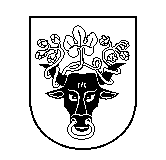 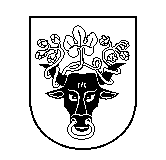 Pasvalio rajono savivaldybės TarybOSPosėdis įvyko 2020 m. spalio 20 d. 13.00–14.30 val.Posėdžio pirmininkė – komiteto pirmininkė Nijolė Matulienė.Posėdžio sekretorė – Savivaldybės mero padėjėja Milda Jarašūnienė.Dalyvavo: Gediminas Andrašūnas, Antanas Sudavičius, Regina Mitrienė, Rimas Želvys, Stanislovas Kiudis.Savivaldybės meras Gintautas Gegužinskas, Savivaldybės administracijos direktoriaus pavaduotojas Paulius Petkevičius, Tarybos sekretorė Edita Aleksandravičienė, Savivaldybės kontrolierė Rima Juodokienė, Socialinės paramos ir sveikatos skyriaus vedėja Ramutė Ožalinskienė, Socialinės paramos ir sveikatos skyriaus vyriausioji specialistė Marina Jankauskienė, Socialinės paramos ir sveikatos skyriaus vyriausioji specialistė (Savivaldybės gydytoja) Dalia Vasiliūnienė, Socialinės paramos ir sveikatos skyriaus vyriausioji specialistė Nijolė Grincevičienė, Strateginio planavimo ir investicijų skyriaus vyriausioji specialistė Virginija Antanavičienė, Strateginio planavimo ir investicijų skyriaus specialistė Živilė Kripaitienė, Strateginio planavimo ir investicijų skyriaus vedėjas Gytis Vitkus, Strateginio planavimo ir investicijų skyriaus vyriausiasis specialistas Gražvydas Balčiūnaitis, Starteginio planavimo ir investicijų skyriaus vyriausioji specialistė Apolonija Lindienė, Vietinio ūkio ir plėtros skyriaus vyriausiasis specialistas Vygantas Bajorūnas, Finansų skyriaus vedėja Dalė Petrėnienė, Juridinio ir personalo skyriaus vedėja Jurgita Karčiauskienė.Nedalyvavo: Komitete dalyvauja visi komiteto nariai – kvorumas yra.Posėdžio pirmininkė N. Matulienė kalbėjo apie koronaviruso situaciją, informacijos sklaidos trūkumus.Komiteto rekomendacinis sprendimas: nustačius COVID-19 atvejį įstaigoje Savivaldybės įstaigų vadovai turi informuoti Savivaldybės gydytoją.Savivaldybės meras G. Gegužinskas sakė, kad Ekstremalių situacijų komisija bus informuota apie Komiteto rekomendacinį sprendimą, apie Nacionalinio visuomenės sveikatos centro Panevėžio departamento Pasvalio skyriaus vedėjos A. Ajauskaitės dalyvavimą Teisėtvarkos ir visuomeninių organizacijų komitete ir jos pateiktą informaciją.Vyko pasisakymai  apie koronaviruso situaciją, taikomas priemones.DARBOTVARKĖ: 1. Dėl Pasvalio rajono savivaldybės tarybos 2019 m. gegužės 30 d. sprendimo Nr. T1-110 „Dėl Pasvalio rajono savivaldybės socialinės paramos teikimo komisijos sudarymo“ pakeitimo (T-212).2. Dėl asmenų, galinčių gauti laikino atokvėpio paslaugas Pasvalio rajono socialinių paslaugų įstaigose, vietų skaičiaus nustatymo (T-206).3. Dėl Pasvalio rajono savivaldybės tarybos 2020 m. balandžio 6 d. sprendimo Nr. T1-72 „Dėl socialinių paslaugų kainų nustatymo“ pakeitimo (T-208).4. Dėl Pasvalio rajono savivaldybės tarybos 2015 m. vasario 19 d. sprendimo Nr. T1-31 „Dėl mokėjimo už socialines paslaugas tvarkos aprašo patvirtinimo“ pakeitimo (T-209).5. Dėl Pasvalio rajono savivaldybės tarybos 2018 m. kovo 21 d. sprendimo Nr. T1-50 „Dėl viešosios įstaigos Pasvalio pirminės asmens sveikatos priežiūros centro valdymo struktūros ir pareigybių sąrašo patvirtinimo“ pakeitimo (T-205).6. Dėl viešosios įstaigos Pasvalio pirminės asmens sveikatos priežiūros centro vidaus kontrolės tvarkos aprašo patvirtinimo (T-214).7. Dėl viešosios įstaigos Pasvalio ligoninės  vidaus kontrolės tvarkos aprašo patvirtinimo (T-213).8. Dėl Pasvalio rajono savivaldybės būsto nuomos (T-207).9. Dėl Pasvalio rajono savivaldybės tarybos 2015 m. vasario 19 d. sprendimo Nr. T1-22 „Dėl Pasvalio rajono savivaldybės turto perdavimo panaudos pagrindais laikinai neatlygintinai valdyti ir naudotis tvarkos aprašo patvirtinimo“ pakeitimo (T-215).10. Dėl Pasvalio rajono savivaldybės tarybos 2015 m. vasario 28 d. sprendimo Nr. T1-36 „Dėl Savivaldybės ilgalaikio materialiojo turto nuomos tvarkos aprašo patvirtinimo“ pakeitimo (T-196).11. Dėl gyvenamųjų patalpų pirkimo Pasvalio rajono savivaldybės nuosavybėn (T-197).12. Dėl pritarimo projekto rengimui pagal savivaldybių pastatų fondo finansinę priemonę (T-198).13. Dėl Pasvalio rajono savivaldybės tarybos 2017 m. vasario 13 d. sprendimo Nr. T1-3 „Dėl Pasvalio rajono savivaldybės lankytinų vietų sąrašo patvirtinimo“ pakeitimo (T-204).14. Dėl Pasvalio rajono savivaldybės tarybos 2017 m. birželio 20 d. sprendimo Nr. T1-155 „Dėl pritarimo dvinarės įmokos už komunalinių atliekų surinkimą ir tvarkymą įvedimo Pasvalio rajone galimybių studijai ir Pasvalio rajono savivaldybės vietinės rinkliavos už komunalinių atliekų surinkimą iš atliekų turėtojų ir atliekų tvarkymą dydžio nustatymo metodikos ir nuostatų patvirtinimo“ pakeitimo (T-216).15. Dėl gatvės geografinių charakteristikų pakeitimo Pasvalio rajone (T-200).16. Dėl gatvių pavadinimų suteikimo Pasvalio rajone (T-201).17. Dėl gatvių pavadinimų panaikinimo Pasvalio rajone (T-202).18. Dėl valstybinės žemės nuomos mokesčių lengvatų (T-211).19. Dėl nekilnojamojo turto mokesčio lengvatų (T-210).20. Dėl Pasvalio rajono savivaldybei nuosavybės teise priklausančių patalpų nuomos mokesčių lengvatų suteikimo (T-203).21. Dėl Panevėžio regiono plėtros tarybos steigimo (T-217).22. Dėl Pasvalio rajono savivaldybės tarybos 2009 m. gegužės 13 d. sprendimo Nr. T1-86 „Dėl Pasvalio rajono savivaldybės tarybos veiklos reglamento patvirtinimo“ pakeitimo (RTS-92).1. SVARSTYTA. Pasvalio rajono savivaldybės tarybos 2019 m. gegužės 30 d. sprendimo Nr. T1-110 „Dėl Pasvalio rajono savivaldybės socialinės paramos teikimo komisijos sudarymo“ pakeitimas.Pranešėja – Socialinės paramos ir sveikatos skyriaus vedėja R. Ožalinskienė. Ji pristatė sprendimo projektą.Posėdžio pirmininkė N. Matulienė, komiteto narė R. Mitrienė pateikė klausimus apie priežastis, lėmusias komisijos pakeitimą.Pranešėja R. Ožalinskienė atsakė į pateiktus klausimus.NUSPRĘSTA. Siūloma svarstyti.2. SVARSTYTA. Asmenų, galinčių gauti laikino atokvėpio paslaugas Pasvalio rajono socialinių paslaugų įstaigose, vietų skaičiaus nustatymas.Pranešėja – Socialinės paramos ir sveikatos skyriaus vyriausioji specialistė M. Jankauskienė. Ji pristatė sprendimo projektą.Posėdžio pirmininkė N. Matulienė pateikė klausimą dėl galimybių teikiant laikino atokvėpio paslaugas, komiteto nariai A. Sudavičius dėl laikino atokvėpio trukmės, R. Mitrienė – kokiu būdu teikiama paslauga, G. Andrašūnas – dėl vietų skaičiaus.Pranešėja M. Jankauskienė atsakė į pateiktus klausimus.Nuo 13.15 val. Komiteto posėdyje dalyvauja R. Želvys.NUSPRĘSTA. Siūloma svarstyti.3. SVARSTYTA. Pasvalio rajono savivaldybės tarybos 2020 m. balandžio 6 d. sprendimo Nr. T1-72 „Dėl socialinių paslaugų kainų nustatymo“ pakeitimas.Pranešėja – Socialinės paramos ir sveikatos skyriaus vyriausioji specialistė M. Jankauskienė. Ji pristatė sprendimo projektą.Posėdžio pirmininkė N. Matulienė ir komiteto narė R. Mitrienė pateikė klausimus dėl teikiamų socialinių paslaugų kainų.Pranešėja M. Jankauskienė atsakė į pateiktus klausimus.NUSPRĘSTA. Siūloma svarstyti.4. SVARSTYTA. Pasvalio rajono savivaldybės tarybos 2015 m. vasario 19 d. sprendimo Nr. T1-31 „Dėl mokėjimo už socialines paslaugas tvarkos aprašo patvirtinimo“ pakeitimas.Pranešėja – Socialinės paramos ir sveikatos skyriaus vyriausioji specialistė M. Jankauskienė. Ji pristatė sprendimo projektą.Posėdžio pirmininkė N. Matulienė pateikė klausimus dėl valstybės remiamos sumos dydžio, asmenų skaičiaus.Pranešėja M. Jankauskienė atsakė į pateiktus klausimus.Apie slaugą ir tokių paslaugų poreikį pasisakė R. Mitrienė.NUSPRĘSTA. Siūloma svarstyti.5. SVARSTYTA. Pasvalio rajono savivaldybės tarybos 2018 m. kovo 21 d. sprendimo Nr. T1-50 „Dėl viešosios įstaigos Pasvalio pirminės asmens sveikatos priežiūros centro valdymo struktūros ir pareigybių sąrašo patvirtinimo“ pakeitimas.Pranešėja – Socialinės paramos ir sveikatos skyriaus vyriausioji specialistė (Savivaldybės gydytoja) D. Vasiliūnienė. Ji pristatė sprendimo projektą.Posėdžio pirmininkė N. Matulienė pateikė klausimą dėl etatų, kas tokias paslaugas gali gauti, kas tai sprendžia.Pranešėja D. Vasiliūnienė atsakė į pateiktą klausimą.NUSPRĘSTA. Siūloma svarstyti.6. SVARSTYTA. Viešosios įstaigos Pasvalio pirminės asmens sveikatos priežiūros centro vidaus kontrolės tvarkos aprašo patvirtinimas.Pranešėja – Socialinės paramos ir sveikatos skyriaus vyriausioji specialistė (Savivaldybės gydytoja) D. Vasiliūnienė. Ji pristatė sprendimo projektą.Posėdžio pirmininkė N. Matulienė pateikė klausimą dėl įstaigos vidaus kontrolės tvarkos.Pranešėja D. Vasiliūnienė atsakė į pateiktą klausimą.NUSPRĘSTA. Siūloma svarstyti.7. SVARSTYTA. Viešosios įstaigos Pasvalio ligoninės vidaus kontrolės tvarkos aprašo patvirtinimas.Pranešėja – Socialinės paramos ir sveikatos skyriaus vyriausioji specialistė (Savivaldybės gydytoja) D. Vasiliūnienė. Ji pristatė sprendimo projektą.NUSPRĘSTA. Siūloma svarstyti.8. SVARSTYTA. Pasvalio rajono savivaldybės būsto nuoma.Pranešėja – Socialinės paramos ir sveikatos skyriaus vyriausioji specialistė N. Grincevičienė. Ji pristatė sprendimo projektą.Posėdžio pirmininkė N. Matulienė pateikė klausimus dėl nuomos sąlygų, mokėjimo, nuomos mokesčio dydžio, būsto kokybės, sutarties terminų.Pranešėja N. Grincevičienė atsakė į pateiktus klausimus.Apie sprendimo atsiradimo priežastį, situaciją dėl socialinio būsto kalbėjo pranešėja N. Grincevičienė, Savivaldybės meras G. Gegužinskas, posėdžio pirmininkė N. Matulienė, komiteto narys G. Andrašūnas.NUSPRĘSTA. Siūloma svarstyti.9. SVARSTYTA. Pasvalio rajono savivaldybės tarybos 2015 m. vasario 19 d. sprendimo Nr. T1-22 „Dėl Pasvalio rajono savivaldybės turto perdavimo panaudos pagrindais laikinai neatlygintinai valdyti ir naudotis tvarkos aprašo patvirtinimo“ pakeitimas.Pranešėja – Strateginio planavimo ir investicijų skyriaus vyriausioji specialistė V. Antanavičienė. Ji pristatė sprendimo projektą.Komiteto narys G. Andrašūnas pateikė klausimus dėl sutarčių sudarymo.Pranešėja V. Antanavičienė atsakė į pateiktus klausimus.NUSPRĘSTA. Siūloma svarstyti.10. SVARSTYTA. Pasvalio rajono savivaldybės tarybos 2015 m. vasario 28 d. sprendimo Nr. T1-36 „Dėl Savivaldybės ilgalaikio materialiojo turto nuomos tvarkos aprašo patvirtinimo“ pakeitimas.Pranešėja – Strateginio planavimo ir investicijų skyriaus vyriausioji specialistė V. Antanavičienė. Ji pristatė sprendimo projektą.Komiteto narys G. Andrašūnas pateikė klausimą dėl pasikeitimų parengtame tvarkos aprašo projekte.Pranešėja V. Antanavičienė atsakė į pateiktą klausimą.NUSPRĘSTA. Siūloma svarstyti.11. SVARSTYTA. Gyvenamųjų patalpų pirkimas Pasvalio rajono savivaldybės nuosavybėn.Pranešėja – Strateginio planavimo ir investicijų skyriaus specialistė Ž. Kripaitienė. Ji pristatė sprendimo projektą.Posėdžio pirmininkė N. Matulienė pateikė klausimą dėl gyvenamųjų patalpų pirkimo ateityje.Pranešėja Ž. Kripaitienė atsakė į pateiktą klausimą.Vyko pasisakymai apie situaciją dėl buto pirkimo.Komiteto narys G. Andrašūnas pateikė klausimą dėl kaimynų požiūrio, kai butai perkami pažeidžiamiausioms gyventojų grupėms.Pranešėja Ž. Kripaitienė atsakė į pateiktą klausimą.NUSPRĘSTA. Siūloma svarstyti.12. SVARSTYTA. Pritarimas projekto rengimui pagal savivaldybių pastatų fondo finansinę priemonę.Pranešėjas – Savivaldybės administracijos direktoriaus pavaduotojas P. Petkevičius. Jis pristatė sprendimo projektą.NUSPRĘSTA. Siūloma svarstyti.13. SVARSTYTA. Pasvalio rajono savivaldybės tarybos 2017 m. vasario 13 d. sprendimo Nr. T1-3 „Dėl Pasvalio rajono savivaldybės lankytinų vietų sąrašo patvirtinimo“ pakeitimas.Pranešėjas – Savivaldybės administracijos direktoriaus pavaduotojas P. Petkevičius. Jis pristatė sprendimo projektą.Posėdžio pirmininkė N. Matulienė pateikė klausimą dėl Joniškėlio ligoninės įtraukimo į lankytinų vietų sąrašą.Pranešėjas P. Petkevičius atsakė į pateiktą klausimą.NUSPRĘSTA. Siūloma svarstyti.14. SVARSTYTA. Pasvalio rajono savivaldybės tarybos 2017 m. birželio 20 d. sprendimo Nr. T1-155 „Dėl pritarimo dvinarės įmokos už komunalinių atliekų surinkimą ir tvarkymą įvedimo Pasvalio rajone galimybių studijai ir Pasvalio rajono savivaldybės vietinės rinkliavos už komunalinių atliekų surinkimą iš atliekų turėtojų ir atliekų tvarkymą dydžio nustatymo metodikos ir nuostatų patvirtinimo“ pakeitimas.Pranešėja – Strateginio planavimo ir investicijų skyriaus vyriausioji specialistė A. Lindienė. Ji pristatė sprendimo projektą.Komiteto narys G. Andrašūnas pateikė klausimą dėl pasikeitimų parengtoje metodikoje ir nuostatuose.Pranešėja A. Lindienė atsakė į pateiktą klausimą.Vyko pasisakymai, diskusija apie komunalinių atliekų rūšiavimą, jų vežimą, vežimo tvarkas.NUSPRĘSTA. Siūloma svarstyti.15. SVARSTYTA. Gatvės geografinių charakteristikų pakeitimas Pasvalio rajone.Pranešėjas – Vietinio ūkio ir plėtros skyriaus vyriausiasis specialistas V. Bajorūnas. Jis pristatė sprendimo projektą.NUSPRĘSTA. Siūloma svarstyti.16. SVARSTYTA. Gatvių pavadinimų suteikimas Pasvalio rajone.Pranešėjas – Vietinio ūkio ir plėtros skyriaus vyriausiasis specialistas V. Bajorūnas. Jis pristatė sprendimo projektą.NUSPRĘSTA. Siūloma svarstyti.17. SVARSTYTA. Gatvių pavadinimų panaikinimas Pasvalio rajone.Pranešėjas – Vietinio ūkio ir plėtros skyriaus vyriausiasis specialistas V. Bajorūnas. Jis pristatė sprendimo projektą.NUSPRĘSTA. Siūloma svarstyti.18. SVARSTYTA. Valstybinės žemės nuomos mokesčių lengvatos.Pranešėja – Finansų skyriaus vedėja D. Petrėnienė. Ji pristatė sprendimo projektą.Komiteto narys G. Andrašūnas pateikė klausimus. Pranešėja atsakė į pateiktus klausimus.Savivaldybės meras G. Gegužinskas kalbėjo: dėl komiteto nario R. Želvio nusišalinimo nuo klausimo „Dėl valstybinės žemės nuomos mokesčių lengvatų“ svarstymo, apie Savivaldybės tarybos 2020 m. birželio 25 d. sprendimo Nr. T1-133 „Dėl nekilnojamojo turto, patalpų nuomos, žemės ir valstybinės žemės nuomos mokesčių lengvatų suteikimo dėl koronaviruso (COVID-19) sukeltų pasekmių mažinimo“ patvirtintą tvarką, parengto sprendimo projekto „Dėl valstybinės žemės nuomos mokesčių lengvatos“ 2 p. nesvarstymo Tarybos posėdyje, argumentavo.NUSPRĘSTA. Siūloma svarstyti sprendimo projekto 1 p.19. SVARSTYTA. Nekilnojamojo turto mokesčio lengvatos.Pranešėja – Finansų skyriaus vedėja D. Petrėnienė. Ji pristatė sprendimo projektą.NUSPRĘSTA. Nesvarstyti.20. SVARSTYTA. Pasvalio rajono savivaldybei nuosavybės teise priklausančių patalpų nuomos mokesčių lengvatų suteikimas.Pranešėja – Finansų skyriaus vedėja D. Petrėnienė. Ji pristatė sprendimo projektą.NUSPRĘSTA. Siūloma svarstyti.21. SVARSTYTA. Panevėžio regiono plėtros tarybos steigimas.Pranešėjas – Savivaldybės meras G. Gegužinskas. Jis pristatė sprendimo projektus.Vyko pasisakymai, diskusija dėl regiono plėtros tarybos steigimo, galimas kandidatūras, numatomus sprendimus.NUSPRĘSTA. Siūloma svarstyti.22. SVARSTYTA. Pasvalio rajono savivaldybės tarybos 2009 m. gegužės 13 d. sprendimo Nr. T1-86 „Dėl Pasvalio rajono savivaldybės tarybos veiklos reglamento patvirtinimo“ pakeitimas.Pranešėja – Juridinio ir personalo skyriaus vedėja J. Karčiauskienė. Ji pristatė sprendimo projektą.NUSPRĘSTA. Siūloma svarstyti.	Protokolas surašytas garso įrašo pagrindu, komiteto posėdžio turinys – garso įraše.Komiteto posėdžio garso įrašas reglamento nustatyta tvarka saugomas 1 metus.Posėdžio pirmininkė 							                         Nijolė MatulienėPosėdžio sekretorė							                         Milda Jarašūnienėteisėtvarkos ir visuomeninių organizacijų komitetas2020-10-23 Nr. T3-36Pasvalys